John E. Doe123.456.7890john.e.doe@gmail.comHeight: 6’2”	Weight: 185	Hair: Brown	Eyes: Green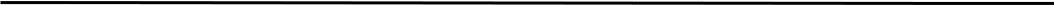 Theatre:Training:Artist Theatre Association’s Summer Intensive ’09Springfield, NYIntro to Acting, Springfield High SchoolSpringfield, NYSpecial Skills:Beginner Guitar, Intermediate Spanish, Driver’s License, Passportace-your-audition.comThe NativityJosephUnited Methodist ChurchHamletSpear HolderSpringfield High SchoolSpringfield Children’s TheatreLittle Johnny’s First ToothLittle JohnnySpringfield Children’s Theatre